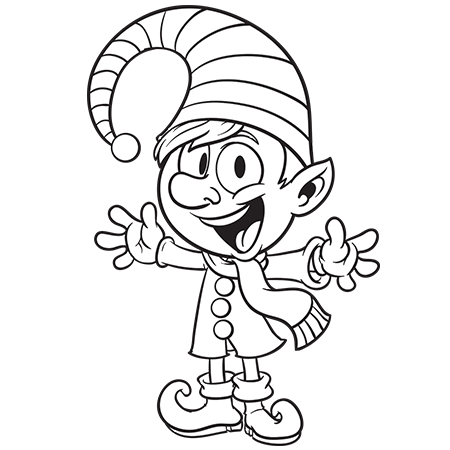 Lutin,lutin,que vois-tuau pôle nord ?                       1.Lutin,lutin,que vois-tuau pôle nord ?                       1.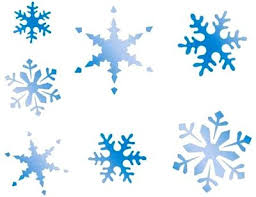 Je vois un rennequi se promène dans la neige.    2.Je vois un renne Qui se promène dans la neige   2.Renne, 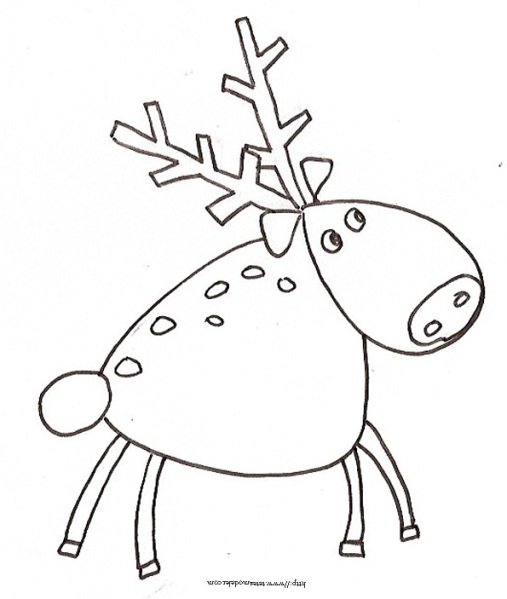 renne, que vois-tuau pôle nord ?                     3.Renne,renne,que vois-tuau pôle nord ?                     3.Je vois un bonhomme de neigequi se promène dans la neige.  4.Je vois un bonhomme de neigequi se promène dans la neige.  4.Bonhomme de neige,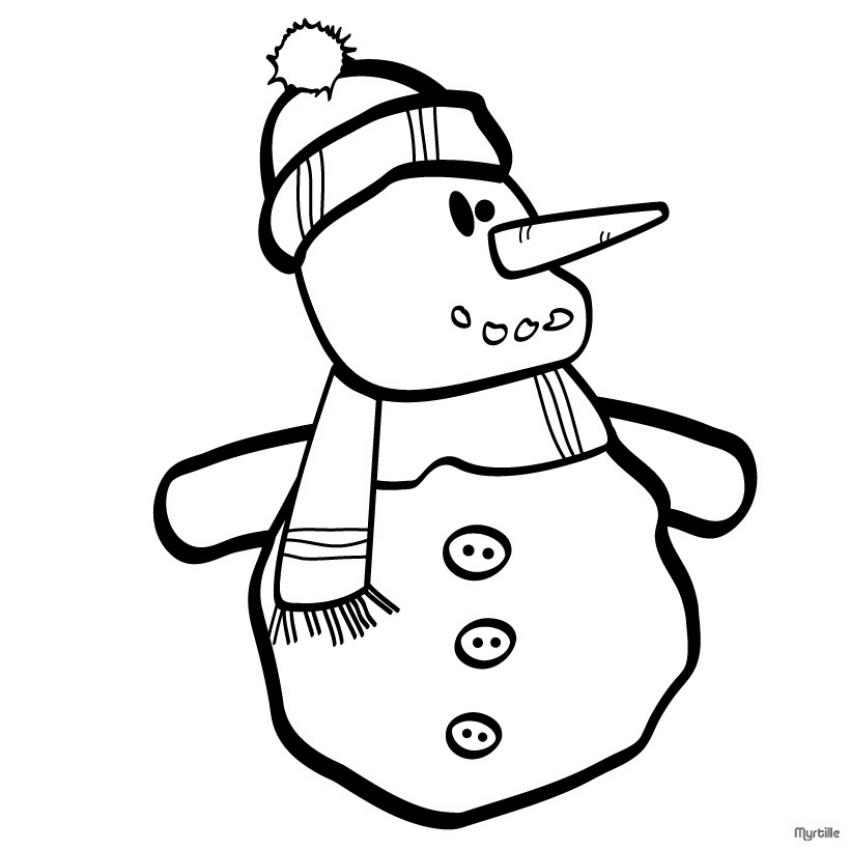 bonhomme de neige, que vois-tuau pôle nord ?                          5.Bonhomme de neige,bonhomme de neige, que vois-tuau pôle nord ?                          5.Je vois un ours polairequi se promène dans la neige.   6.Je vois un ours polairequi se promène dans la neige.   6.Ours polaire,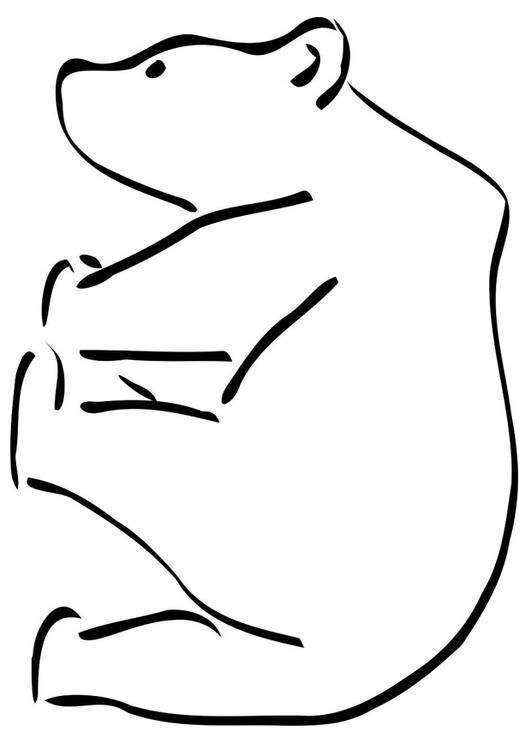 ours polaire,que vois-tuau pôle nord ?                       7.Ours polaire,ours polaire,que vois-tuau pôle nord ?                       7.Je vois un pingouin qui se promène dans la neige.   8.Je vois un pingouin qui se promène dans la neige.   8.Pingouin, 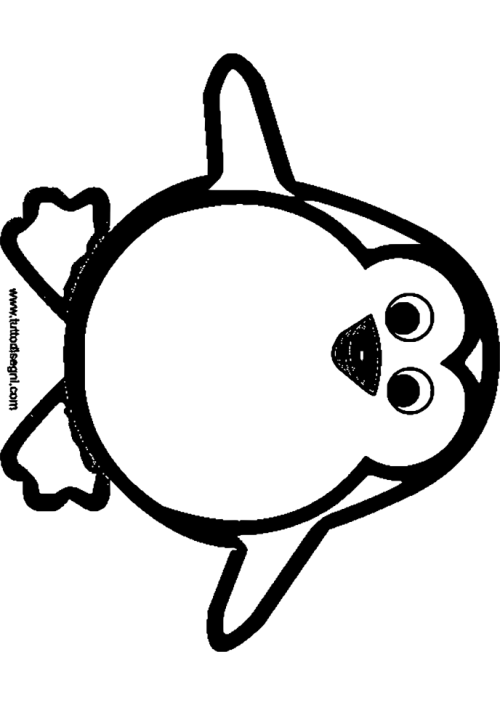 pingouin,que vois-tuau pôle nord ?                        9.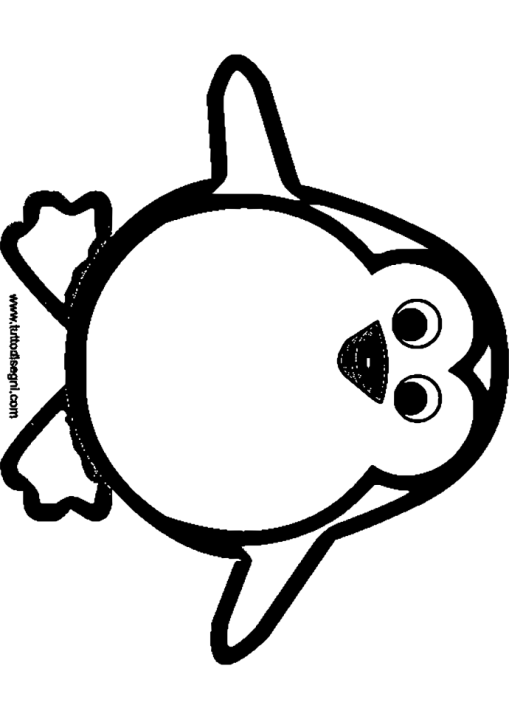 Pingouin,pingouin, que vois-tuau pôle nord ?                        9.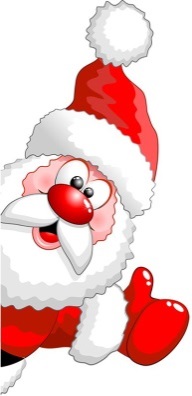 Je vois le Père Noëlqui se promène dans la neigeavec un cadeau pour                  10. NoëlJe vois le Père Noëlqui se promène dans la neigeavec un cadeau pour                  10.